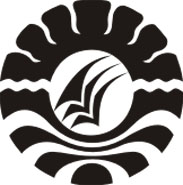 SKRIPSIPENERAPAN MODEL KOOPERATIF TIPE TWO STAY TWO STRAY  UNTUK MENINGKATKAN HASIL BELAJAR MURID PADA MATAPELAJARAN IPS KELAS V SD INP. KALANG TUBUNG IIKOTA MAKASSARHASNITAPROGRAM STUDI PENDIDIKAN GURU SEKOLAH DASAR FAKULTAS ILMU PENDIDIKANUNIVERSITAS NEGERI MAKASSAR2017PENERAPAN MODEL KOOPERATIF TIPE TWO STAY TWO STRAY  UNTUK MENINGKATKAN HASIL BELAJAR MURID PADA MATAPELAJARAN IPS KELAS V SD INP. KALANG TUBUNG IIKOTA MAKASSARSKRIPSIDiajukan untuk Memenuhi Sebagian Persyaratan Guna Memperoleh Gelar Sarjana Pendidikan pada Program Studi Pendidikan Guru Sekolah Dasar Strata Satu Fakultas Ilmu PendidikanUniversitas Negeri MakassarOleh:HASNITA1247042236PROGRAM STUDI PENDIDIKAN GURU SEKOLAH DASAR FAKULTAS ILMU PENDIDIKANUNIVERSITAS NEGERI MAKASSAR2017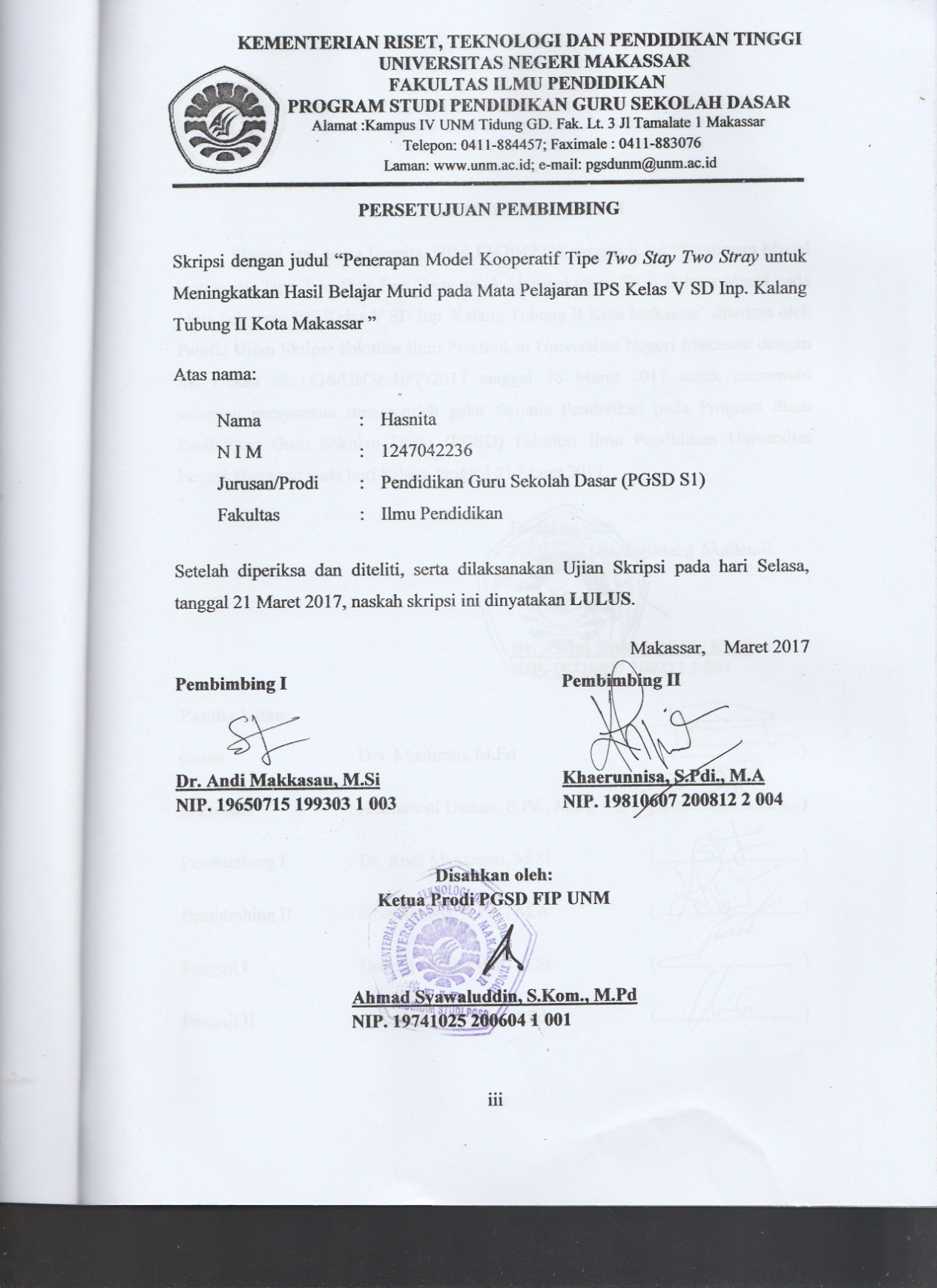 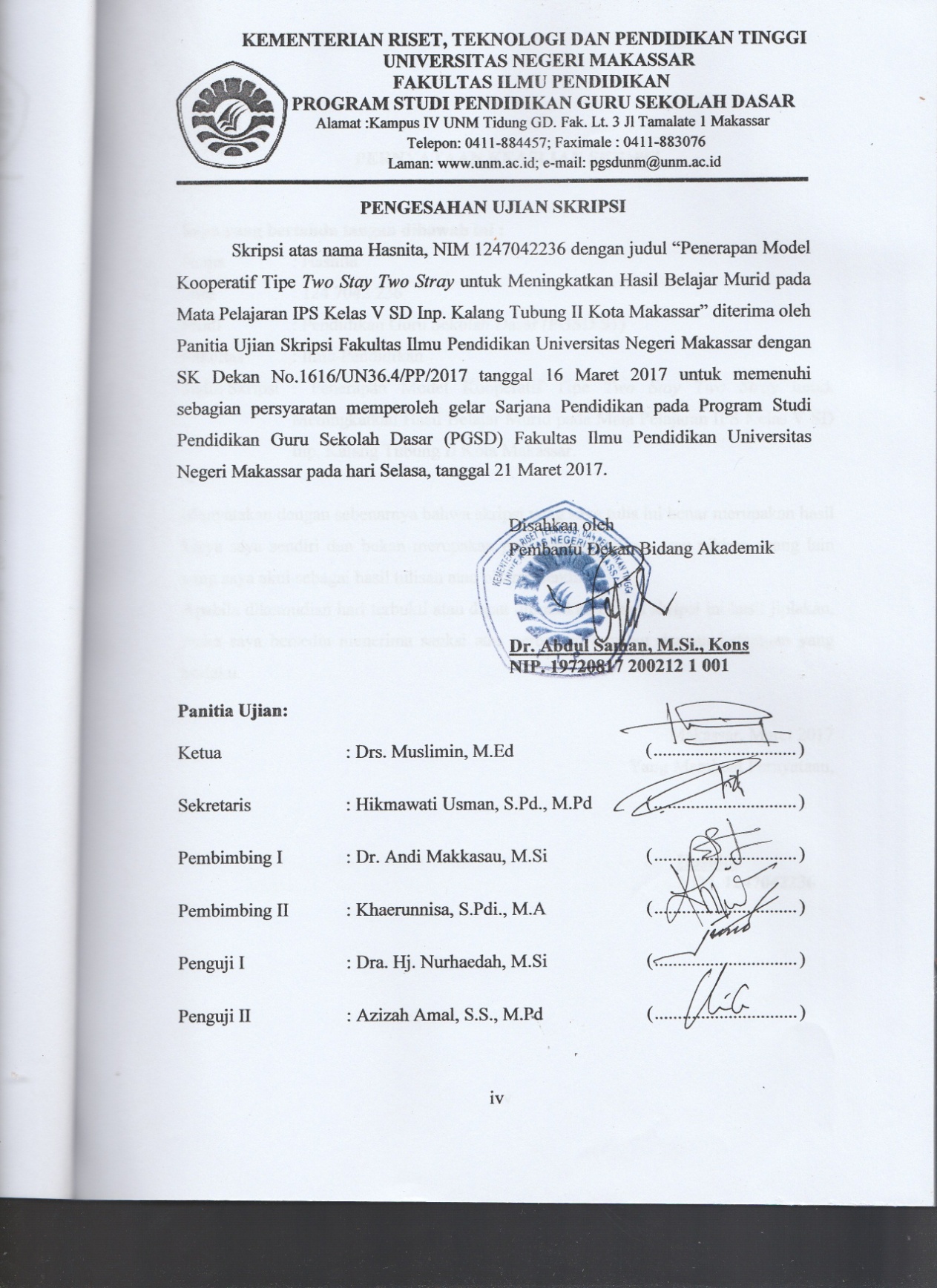 PERNYATAAN KEASLIAN SKRIPSISaya yang bertanda tangan dibawah ini :Nama		: HasnitaNim		: 1247042236Prodi		: Pendidikan Guru Sekolah Dasar (PGSD S1)Fakultas	: Ilmu PendidikanJudul Skripsi	: Penerapan Model Kooperatif Tipe Two Stay Two Stray untuk 
meningkatkan hasil belajar Murid pada Mata Pelajaran IPS Kelas V SD Inpres. Kalang Tubung II Kota Makassar.Menyatakan dengan sebenarnya bahwa skripsi yang saya tulis ini benar merupakan hasil karya saya sendiri dan bukan merupakan pengambilan tulisan atau pikiran orang lain yang saya akui sebagai hasil tulisan atau pikiran sendiri.Apabila dikemudian hari terbukti atau dapat dibuktikan bahwa skripsi ini hasil jiplakan, maka saya bersedia menerima sanksi atas perbuatan tersebut dengan ketentuan yang berlaku.Makassar, Maret 2017Yang Membuat Pernyataan,								Hasnita								NIM. 1247042236MOTO Kesuksesan tidak datang dengan sendirinya, usaha dan do`a merupakan modal utama untuk meraih kemenangan yang hakikih.Melangkah dengan segala kerendahan hati dapat mengantarkan kita menjadi orang yang luar biasa yang sederhana dalam ucapan tetapi hebat dalam tindakan.	(Hasnita, 2017)Kuperuntukkan karya ini untuk ibunda, ayahanda dan suami tercinta  serta Almamater tercinta dan keluarga yang senantiasa memberi dukungan dan mendo’akanku.   ABSTRAKHASNITA, 2017. Penerapan Model Kooperatif Tipe Two Stay Two Stray untuk Meningkatkan Hasil Belajar Murid pada Mata Pelajaran IPS Kelas V SD Inp. Kalang Tubung II Kota Makassar. Skripsi. Dibimbing oleh: Dr. Andi Makkasau, M.Si dan Khaerunnisa. S.Pdi.,M.A. Program Studi Pendidikan Guru Sekolah Dasar Fakultas Ilmu Pendidikan Universitas Negeri Makassar.Permasalahan penelitian ini adalah rendahnya hasil belajar murid pada mata pelajaran IPS kelas V SD Inp. Kalang Tubung II Kota Makassar. Rumusan masalah untuk penelitian ini adalah untuk bagaimanakah  penerapan  model Two Stay Two Stray untuk meningkatkan hasil belajar murid pada mata pelajaran IPS kelas V SD Inp. Kalang Tubung II Kota Makassar?. Tujuan penelitian ini adalah untuk mengetahui penerapan Model kooperatif tipe Two Stay Two Stray untuk meningkatkan hasil belajar IPS murid kelasV SD Inp. Kalang Tubung II Kota Makassar,  pendekatan yang digunakan dalam penelitian ini adalah kualitatif dengan jenis penelitian ini adalah Penelitian Tindakan Kelas (PTK). Fokus penelitian ini adalah penerapan model kooperatif tipe Two Stay Two Stray dan hasil belajar. Subjek penelitian ini adalah guru dan murid kelas V dengan jumlah siswa 26 orang. Teknik pengumpulan data yang digunakan adalah observasi, tes, dan dokumentasi. Analisis data yang digunakan adalah Deskriptif. Hasil penelitian menunjukkan bahwa ada peningkatan aktivitas guru dan murid serta hasil belajar murid pada mata pelajaran IPS. Hasil observasi guru pada siklus I pertemuan pertama berada pada kategori Cukup(C), dan pertemuan kedua berada pada kategori Cukup(C). Pada siklus II persentase aktivitas guru meningkat, pertemuan pertama kategori Baik (B), dan pertemuan kedua kategori Sangat Baik (SB). Hasil observasi aktivitas murid pada siklus I pertemuan pertama berada pada kategori Cukup (C), dan pertemuan kedua berada pada kategori Cukup (C). Pada siklus II prentase aktivitas murid meningkat, pertemuan pertama kategori Baik (B), dan pertemuan kedua kategori Sangat Baik (SB). Hal tersebut diikuti dengan meningkatnya hasil belajar siswa pada mata pelajaran IPS. Peningkatan itu dapat dilihat dari persentase ketuntasan hasil belajar murid setiap siklus, yaitu pada siklus I berada pada kategori sangat rendah, sedangkan pada siklus II berada pada kategori sangat tinggi dan ketuntasan minimal murid sudah tercapai. Kesimpulan  penelitian ini adalah terdapat peningkatan hasil  belajar IPS pada murid  kelas V SD Inp. Kalang Tubung II Kota Makassar melalui penerapan model kooperatif tipe two stay two stray.PRAKATAPuji dan syukur penulis panjatkan kehadirat Allah SWT atas limpahan rahmat, hidayat dan kasih sayang-Nya, sehingga skripsi yang berjudul “Penerapan model kooperatif tipe Two Stay Two Stray untuk meningkatkan hasil belajar murid  pada mata pelajaran IPS di kelas V SD. Inp. Kalang Tubung II Kota Makassar ” dapat diselesaikan sesuai dengan waktu yang direncanakan. Salawat dan salam tetap tercurahkan kepada junjungan Nabi Muhammad SAW sebagai rahmatan lil alamin.Penulisan skripsi ini merupakan salah satu syarat untuk menyelesaikan studi dan mendapat gelar Sarjana Pendidikan (S.Pd) pada Program Studi Pendidikan Guru Sekolah Dasar Fakultas Ilmu Pendidikan Universitas Negeri Makassar. Penulis menyadari bahwa dalam proses penulisan skripsi ini banyak mengalami kendala, namun berkat bantuan, bimbingan, kerjasama dari berbagai pihak dan berkah dari Allah SWT sehingga kendala-kendala yang dihadapi tersebut dapat diatasi. Untuk itu penulis menyampaikan ucapan terima kasih dan penghargaan kepada 
Dr. Andi Makkasau, M.Si dan Khaerunnisa,S.Pd.Ma. yang telah dengan sabar, tekun, tulus dan ikhlas meluangkan waktu, tenaga, dan pikiran untuk memberikan bimbingan, motivasi, arahan, dan saran-saran yang berharga kepada penulis selama menyusun skripsi.Pada kesempatan ini penulis juga menyampaikan ucapan terima kasih kepada:Prof. Dr. H. Husain Syam, M.Tp. sebagai Rektor Universitas Negeri Makassar yang telah memberi peluang mengikuti proses perkuliahan pada Program Studi Pendidikan Guru Sekolah Dasar Fakultas Ilmu Pendidikan Universitas Negeri Makassar.Dr. Abdullah Sinring, M.Pd. sebagai Dekan; Dr. Abdul Saman, M.Si. Kons sebagai PD I; Drs. Muslimin, M.Ed. sebagai PD II; Dr. Pattaufi, S.Pd,  M.Pd. sebagai PD III FIP UNM; dan Dr Parwoto, M.Pd sebagai PD IV, yang telah memberikan pelayanan akademik, administrasi dan kemahasiswaan selama proses pendidikan dan penyelesaian studi. Ahmad Syawaluddin, S.Kom., M.Pd.dan Muh Irfan S.Pd., M.Pd masing-masing selaku Ketua dan Sekretaris  Prodi PGSD yang telah  memberikan kesempatan kepada penulis untuk melaksanakan penelitian dan menyiapkan sarana dan prasarana yang dibutuhkan selama menempuh pendidikan di Program Studi PGSD FIP UNM.Dra. Hj. Rosdiah Salam. M.Pd selaku Ketua UPP PGSD Makassar dan Nurhaeda S.Pd. M.Pd. masing-masing selaku Ketua UPP PGSD Bilingual Makassar yang dengan sabar, mengajar, memberikan dukungan, arahan, motivasi, dan semangat kepada penulis selama menempuh pendidikan di Program S-1.Bapak/Ibu Dosen dan segenap staf UPP PGSD Makassar FIP UNM yang telah memberikan bekal ilmu pengetahuan sehingga penulis dapat melaksanakan penelitian dan menyelesaikan studi dengan baik.Nur Syamsi Hasan,SPd. dan Parida,A.Ma. masing-masing selaku kepala sekolah dan guru kelas V SD Inp.kalang tubung II Kel.sudiang Kec. Biringkanaya Kota Makassar yang telah mengizinkan untuk meneliti di sekolahnya dan telah banyak membantu demi kelancaran dalam pelaksanaan penelitian.Ayahanda Ainul dan Ibunda Wati serta saudara-saudariku tersayang yang selalu mendukung dalam do’a dan memberikan semangat serta dan dukungan moril maupun materil mulai dari awal sampai penyelesaian studi.Rekan-rekan mahasiswa S1 UPP PGSD Makassar angkatan 2012, khususnya kelas M.1.4 yang telah banyak membantu memberikan semangat, dukungan, motivasi dan kebersamaan selama penulisan skripsi ini.Suami Tercinta Ashar yang telah memberikan semangat dan motivasi.Sahabat-sahabatku Rezky Anggiani A. Husaini S.Pd, Megha Sri Wahyuni, Resky Rostika Syam yang telah mendorongku dan memotivasiku.Siswa kelas V SD Inp. Kalang Tubung II yang telah berpartisipasi dalam kegiatan penelitian ini.Semua pihak yang tidak dapat disebutkan satu persatu yang telah membantu penyelesaian skripsi ini.Semoga semua kebaikan yang telah diberikan oleh Bapak dan Ibu serta semua pihak yang telah membantu dalam skripsi ini, penulis mendoakan semoga mendapat balasan yang berlipat ganda dan menjadi amal sholeh sebagai unggkapan maaf, penulis berharap kepada Bapak dan Ibu untuk memaafkan segala kekhilafan selama mengikuti pendidikan maupun dalam bimbingan skripsi ini.Terakhir penulis menyadari bahwa skripsi ini masih banyak memiliki kekurangan, sehingga dengan segala kerendahan hati penulis mengharapkan sarandan kritik yang bersifat membangun demi kesempurnaan skripsi ini. Semoga skripsi ini dapat bermanfaat bagi kita semua. Amin.Makassar,  Maret 2017             	Penulis,DAFTAR ISI										HalamanSAMPUL	iHALAMAN SAMPUL	ii                             LEMBAR PERSETUJUAN PEMBIMBING	iiiPENGESAHAN UJIAN SKRIPSI	ivPERNYATAAN KEASLIAN SKRIPSI	vMOTO	viABSTRAK	viiPRAKATA	viiiDAFTAR ISI	xiiDAFTAR TABEL	xivDAFTAR GAMBAR	xvDAFTAR LAMPIRAN	xvi	BAB I PENDAHULUAN Latar Belakang Masalah	1Rumusan masalah	6Tujuan Penelitian	6Manfaat Hasil Penelitian	6BAB II KAJIAN PUSTAKA KERANGKA PIKIR DAN  HIPOTESIS TINDAKAN 
Kajian Pustaka	9Pembelajaran Kooperatif	9Pemelajaran Kooperatif Tipe Two Stay Two Stray	12Hasil Belajar	16Pembelajaran IPS	19Kerangka Pikir	23Hipotesis Tindakan	25BAB III METODE PENELITIAN Pendekatan dan Jenis Penelitian	26Fokus  Penelitian	26Setting dan Subjek Penelitian	27Rancangan Tindakan	28Teknik dan Prosedur Pengumpulan Data	31Teknik Analisis Data	32Indikator Keberhasilan	33BAB IV HASIL PENELITIAN DAN PEMBAHASANHasil Penelitian	36Pembahasan	61BAB V KESIMPULAN DAN SARANKesimpulan	64Saran	64DAFTAR PUSTAKA	66LAMPIRAN	68PERSURATAN PENELITIANRIWAYAT HIDUP	      DAFTAR TABELTabel					Judul					Halaman3.1. Presentase Pencapaian Aktifitas Pencapaian	343.2. Kategori Hasil Belajar Siswa	343.3  Kriteria Ketuntasan Minimal (KKM)	354.1. Hasil Belajar Siswa Kelas V SD Inpres Kalang Tubung II  pada Siklus I	43Distribusi Frekuensi dan Persentase Nilai Hasil Belajar IPS pada Siswa	55 Kelas V SD Inpres Kalang Tubung II pada Siklus I      Distribusi Frekuensi dan Persentase Nilai Hasil Belajar IPS pada Siswa	63 Kelas V SD Inpres Kalang Tubung II  pada Siklus  II			DAFTAR GAMBAR
Gambar				Judul					Halaman                                             2.1.	Bagan Kerangka Pikir	243.1.	Alur PTK	29DAFTAR  LAMPIRANLampiran				Judul					HalamanRencana Pelaksanaan Pembelajaran (RPP) Siklus I Pertemuan I	68LKK Siklus I Pertemuan I	71Lembar Observasi Kegiatan Guru Siklus I Pertemuan I	72Lembar Observasi Kegiatan Murid Siklus I Pertemuan I	76Rencana Pelaksanaan Pembelajaran (RPP) Siklus I Pertemuan I	78LKK Siklus I Pertemuan I	81Evaluasi Siklus I	82Pedoman Penskoran	83Daftar Nilai Evaluasi Siklus I	85Lembar Observasi Kegiatan Guru Siklus I Pertemuan II	87Lembar Observasi Kegiatan Murid Siklus I Pertemuan II	91Rencana Pelaksanaan Pembelajaran (RPP) Siklus II Pertemuan I	94LKK Siklus II Pertemuan 1	97Lembar Observasi Kegiatan Guru Siklus II Pertemuan I	98Lembar Observasi Kegiatan Murid Siklus II Pertemuan I		102Rencana Pelaksanaan Pembelajaran (RPP) Siklus II Pertemuan II		104LKK Siklus II Pertemuan II		107Evaluasi Siklus II            	          108Pedoman Penskoran		109Daftar Nilai Evaluasi Siklus II		111Lembar Observasi Kegiatan Guru Siklus II Pertemuan II		113Lembar Observasi Kegiatan Murid Siklus II Pertemuan II		118Rekapitulasi Nilai Evaluasi Tindakan Siklus I dan II		121Dokumentasi Penelitian		123